PM 	LIDKÖPINGS VSK hälsar välkommen till:    	 den andra deltävlingen i ”Five-O” 2017, en sprintdistanssom avgörs fredagen den 14 april i Lidköping.Arena		Östbyskolan. Vägvisning från RV 44 samt RV 184 till Lidköping, Respektera arrangörens vägvisning då det är mycket annan trafik i området, se separat P-Karta.Parkering		P-Arenan max 900m. Änghagens industriområde, asfalt.Upplysningar Ingemar Persson 070- 681 18 08. Direktanmälan	Öppen motion, U-banor, Inskolning anmäls vid sekretariatet mellan 13.00-15:00. Vuxen 130 kr, ungdom 75 kr 	Fri starttid kl 14:00-16:00Lottad Vakansplats	Anmälan görs vid sekretariatet mellan 13:00-14:00 Vuxen 260 kr ungdom 150 kr. , Hyrbricka 		finns för 50kr, återlämnas vid målgång. Ej återlämnad hyrbricka debiteras med 400 kr. Deltagare i svenska klubbar faktureras. Övriga betalar kontant eller med kortKnatteknat 		Start vid TC 14:00-15:00.  Kostnad 20:-. Skuggning 		Tillåten i Inskolning, U-klasser och öppna motionsklasser. Skuggningskartor erbjuds i Inskolning samt U1, U2Start		Samtliga klasser samma start.00 m Start vid arenan. Första ordinarie start kl 14:30. Efteranmälda startar först i sin klass. Fri starttid mellan 14:00-16:00 i U-klasser, Öppna motionsklasser samt inskolning.Startmetod 		HD 10-14 erhåller kartan en minut före start. OBS H/D 16 erhåller karta i startögonblicketÖvriga Huvudklasser erhåller kartan i startögonblicket. Tävlingsklasser sedvanlig minutstart. Övriga startstämpling. Nummerlappar	Används av D/H 14 samt D/H16, självservering vid start.Överdragskläder 	Ingen Transport av överdragskläder från start till Arenan finns. Stämpling 		Sportident. Stiftklämma som reservfunktion. Om stämplingen inte fungerar skall stiftklämman användas.  Terrängtyp; 		Park-och bostadsområde med varierande bebyggelse, mycket liten kupering. Observera att sprintnormen gäller: tävlande skall följa de instruktioner om förbjudna områden och passager som kartan anger.  
Överträdelse medför diskvalificering.. Karta 		Margretelund, ritad 2016-2017 enligt sprintnormen. Skala 1:4 000 Ekvidistans 2,5 m.Grundmaterial: Lidköpings Kommuns primärkarta & Lantmäteriets LAS-DataObservera att kartan har mörkt blå meridianerKartritare: Anders SwedinKontrollangivelser	Finns både tryckta på kartan och lösa vid start. Målgång 		Välj rätt målfålla enligt skyltning. Viktigt att läsa ut sig i sekretariatet direkt efter målgång, även om man brutit tävlingen. Maxtid 		2 tim Resultat 		Resultatlistor sätts upp på arenan, läggs ut på eventor, winsplit och livelox. Priser 	Priser enligt prisplan, se anslag vi arenan. Prisutdelning vid serveringen, utannonseras via speaker. Barnpassning 	Vid målet på arenan från kl 14:00. Föranmälan krävs. Toaletter		Finns på arenan, OBS inga toaletter vid startDusch 		Varmdusch inomhus i Östbyskolans omklädningsrum Servering 		Välsorterad servering. Betalning kontant, swish eller kort. Sportförsäljning	Försäljning av sport- och OL-utrustning av SM-sport. Första hjälpen	Personal och utrustning för första hjälpen finns vid målet på arenan.  Tävlingsledare /Upplysningar Anders Franzén 0708-48 60 40, orienterare@telia.com 		Johan Liderud 0709-223555 Banläggare 		Jan-Otto Andersson, Claes Ekberg  Bankontroll 		Magnus Sundmark, IK GandvikTävlingskontroll 	Anders Jonsson, OK KlyftamoJury		Anslås på TC.LIDKÖPINGS VSK HÄLSAR ALLA VÄLKOMNA!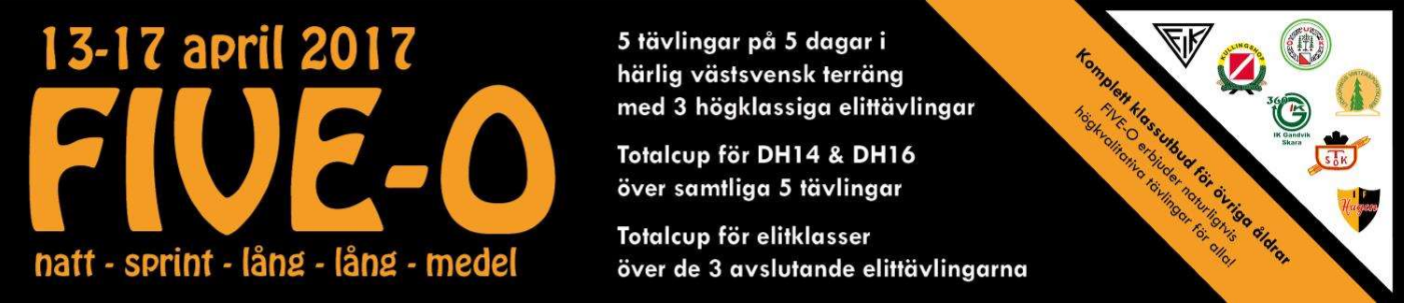 